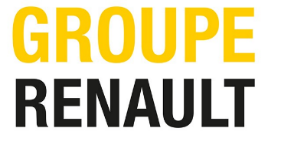 Calibration de modèle pour le véhicule autonome (DEA TD) – BAC+5 Guyancourt, à partir de mars 2020 (190013TT)Le monde de l'automobile est en pleine mutation avec l'électrification, le véhicule autonome et le véhicule connecté. Le groupe Renault a déjà au cœur de ces sujets pour ses futurs projets. L’entreprise est en particulier leader en Europe sur le véhicule électrique ; des prototypes de véhicules autonomes roulent quotidiennement et la connectivité est devenue une réalité depuis Zoé. Les futurs véhicules implémenteront ces 3 technologies Notre équipe est au cœur de ces développements.Vous intégrerez la Direction Alliance Ingénierie Produit qui a pour mission de livrer des plateformes numériques et d'analyser les résultats de simulation des systèmes d'aide à la conduite et du véhicule autonome.Ces simulations, qui se quantifient en millions de kilomètres, contribuent au dimensionnement mais aussi à la validation de nos véhicules.MISSIONSToute la valeur des simulations numériques réalisées sur supercalculateur réside dans la capacité à les corréler avec les essais physiques réalisés en parallèle.Dans cette optique vos missions consisteront à : - Réaliser un travail d'étude bibliographie sur les différentes méthodes de calibration de modèle et de résolution de problèmes inverses telles que l’optimisation régularisée, l’inférence variationnelle, l’inférence bayésienne, la méthode ABC, … - Identifier les approches pertinentes et les implémenter en langage Python dans l’environnement de simulation Renault. - Effectuer un benchmark sur un problème académique, - Appliquer les résultats de l’étude a un cas industriel.Ce poste vous permettra de résoudre un problème scientifique complexe dans un environnement technologique de pointe (Azure, Databricks, Spark,...)Qui êtes vous ?Vous êtes en fin d'études d'ingénieur en Data Science / Machine Learning / Mathématiques et recherchez un stage d'une durée maximale de 6 mois. Vous êtes idéalement familier avec Spark.Vous aimez la mise en pratique de conceptions de bon niveau, vous ne craigniez pas de développer ou de parler à des développeurs hautement spécialisés.Vous possédez de bonnes connaissances dans le domaine des mathématiques et Data Sciences de pointe : Techniques statistiques / analyse de données, approches Bayésiennes,...Vous êtes passionné(e) par le challenge de la voiture autonome et ce qu'elle représente en termes de transformation technologique et humaine.Cette offre vous intéresse ? Envoyez votre candidature en précisant la référence à : aurelie.castelle@renault.com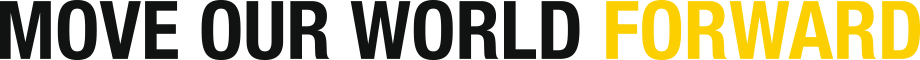 